Individual Development PlanList 2-3 development goals. For each goal, list specific steps to reach goal, necessary resources, how success will be measured, check-in dates and the completion deadline.  Use the outcomes/comments section to capture thoughts at each checkpoint/deadline.  Sign at deadline.Employee - Please sign at the beginning of the Individual Development Plan to indicate that you understand the _____ (#) development goals below.  Employee Name: _____________________________________ Signature: _______________________________________   Date:  __________________Manager Name: _____________________________________________       Development Goal 1: ______________________________________________________________Development Goal 2: ______________________________________________________________Development Goal 3: ______________________________________________________________Please sign to acknowledge completion of this Individual Development Plan (Final Review):Employee Signature: _____________________________________________       Final Review Date:  ______________________________Manager Signature: _____________________________________________        Final Review Date:  ______________________________Steps to Reach My GoalResourcesSuccess MeasuresCheckpointsDeadlineEmployee – Outcomes/Comments on Dev. Goal 1Employee – Outcomes/Comments on Dev. Goal 1Manager – Outcomes/Comments on Dev. Goal 1Manager – Outcomes/Comments on Dev. Goal 1Manager – Outcomes/Comments on Dev. Goal 1Steps to Reach My GoalResourcesSuccess MeasuresCheckpointsDeadline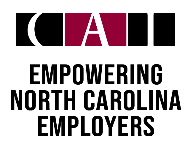 Employee – Outcomes/Comments on Dev. Goal 2Employee – Outcomes/Comments on Dev. Goal 2Manager – Outcomes/Comments on Dev. Goal 2Manager – Outcomes/Comments on Dev. Goal 2Manager – Outcomes/Comments on Dev. Goal 2Steps to Reach My GoalResourcesSuccess MeasuresCheckpointsDeadlineEmployee – Outcomes/Comments on Dev. Goal 3Employee – Outcomes/Comments on Dev. Goal 3Manager – Outcomes/Comments on Dev. Goal 3Manager – Outcomes/Comments on Dev. Goal 3Manager – Outcomes/Comments on Dev. Goal 3